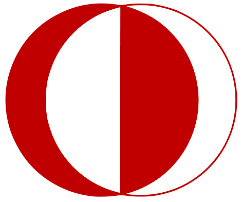 I- PERSONAL INFORMATİON:    II- TRANSFER TYPEACCEPTED FACULTY AND PROGRAM;III- 